Příloha zadávací dokumentace č. 2 – Závazný návrh smlouvy o díloSMLOUVA O DÍLO uzavřená dle ustanovení § 2586 a násl. zákona č. 89/2012 Sb., občanský zákoník, v platném znění (dále jen „OZ“) a dle zákona č. 134/2016 Sb., o zadávání veřejných zakázek, v platném znění (dále jen „ZZVZ“) Nemocnice Pardubického kraje, a.s.Sídlo:		Kyjevská 44, 532 03 PardubiceZastoupená:	MUDr. Tomášem Gottvaldem, předsedou představenstva Ing. Petrem Rudzanem, místopředsedou představenstvabankovní spojení:	Československá obchodní banka, a.s. číslo účtu:		280123725/0300IČ:			27520536DIČ:		CZ27520536zapsaná v obchodním rejstříku vedeném u Krajského soudu v Hradci Králové, oddíl B, vložka 2629Datová schránka: eiefkcsKontaktní osoba ve věcech smluvních a technických:     Vladimír Voleský E-mail: vladimir.volesky@nempk.cz dále jen „objednatel“ na straně jednéa……………………………………………….…..….….…….…...Sídlo:  ……………………………..…………………………….……..…………..Zastoupená: ………………….………………………………………………………….……………..…………..		bankovní spojení: …………………………………………………………………………………….…………..		číslo účtu:	……………………………………………………..……..…………..		IČ:     ….……………..				DIČ:  ….……………..			zapsaná v obchodním rejstříku vedeném u Krajského soudu v  ….…………………………………….………..       Datová schránka:  ….…….……….………….……….Kontaktní osoba  smluvních:     ………………………….……………..………..Kontaktní osoba ve věcech technických:  ………………………….……………..………..Fax:     …………………………….……….………..……..        E-mail: ……………………….….………………..……....Adresa pro doručování:  ………………………………………………..….…………………………………………….………..dále jen „zhotovitel“ na straně druhé(společně též dále jen „smluvní strany“)uzavírajíníže uvedeného dne, měsíce a rokututo smlouvu o dílo (dále jen „smlouva“)Podkladem pro uzavření této smlouvy je nabídka vybraného dodavatele předložená v rámci veřejné zakázky malého rozsahu na dodávky s názvem „Výměna oken v Orlickoústecké nemocnici na porodnickém oddělení“.Článek 1Předmět smlouvy1.1 		Předmětem této smlouvy je závazek zhotovitele provést na svůj náklad a nebezpečí pro objednatele  dílo spočívající v realizaci výměny stávajících otvorových výplní - 56 dřevěných zdvojených oken za nová plastová okna odpovídající původnímu členění ve 3. NP budovy „A“ - Oddělení porodnické Orlickoústecké nemocnice, (dále jen „dílo“ nebo „předmět plnění“) za podmínek této smlouvy.1.2 	Přesná specifikace díla je uvedena v příloze č. 1 - „Požadavky na rozsah provedení díla“, která je nedílnou součástí této smlouvy.1.3	Objednatel se zavazuje převzít provedené dílo od zhotovitele a zaplatit cenu dle podmínek této smlouvy.Článek 2Účel smlouvy2.1      Účelem této smlouvy je zajištění realizace díla v souladu s požadavky objednatele.Článek 3Termín a místo plnění, předání a převzetí staveniště3.1 	Termín zahájení plnění díla je 15. 10. 2018 v 8.00 hod. protokolárním předáním staveniště zhotoviteli. 3.2	Zhotovitel se zavazuje provést dílo řádně do 26. 10. 2018 do 14.00 hod.3.3	Okamžikem protokolárního převzetí předmětu plnění přechází na objednatele vlastnické právo k předmětu plnění a nebezpečí škody na předmětu plnění. Objednatel není povinen převzít předmět plnění či jeho část, která je poškozená, či která jinak nesplňuje podmínky této smlouvy, zejména pak jakost předmětu plnění.3.4	Termín plnění díla lze prodloužit pouze na základě písemného dodatku k této smlouvě, a to pouze v případě, že nastanou skutečnosti, které nebylo objektivně možné v době uzavření této smlouvy předvídat a které po přechodnou dobu bránily v provádění díla a vznikly bez zavinění na straně zhotovitele. Objednatel si dále vyhrazuje právo posunutí termínu plnění díla s ohledem na své provozní a organizační potřeby a zhotoviteli z takového posunu za žádných okolností nemůže vyplývat právo na účtování jakýchkoliv smluvních pokut, navýšení cen či náhrad škod. V případě posunutí termínu z důvodů na straně objednatele se o stejný časový úsek prodlužuje termín pro dokončení díla.3.5 	Místem plnění díla je pracoviště objednatele – Orlickoústecká nemocnice, Čs. Armády 1076, 562 18 Ústní nad Orlicí, 3. NP budovy „A“ - Oddělení porodnické.Článek 4Cena za dílo4.1 	Smluvní strany se dohodly na celkové ceně za dílo, kterou je objednatel povinen zaplatit zhotoviteli za řádně provedené dílo provedené v souladu s touto smlouvou, ve výši:……….. Kč bez DPH(slovy: ……………… korun českých)DPH ve výši …% činí………….. Kč(slovy: ……………… korun českých)……… Kč včetně DPH(slovy: ……………… korun českých)(dále jen „cena“)4.2 	Podrobná struktura ceny za dílo podle této smlouvy, jednotkové ceny a celková cena jsou uvedeny v cenové kalkulaci v příloze č. 2 této smlouvy. 4.3	Cena uvedená v čl. 4.1 smlouvy je cenou nejvýše přípustnou. Zhotovitel prohlašuje, že cena plně pokrývá všechny jeho náklady spojené s plněním této smlouvy (všechny práce, činnosti a dodání věcí nezbytných pro řádné provedení a dokončení díla a odstranění všech jeho vad a splnění ostatních povinností zhotovitele plynoucích z této smlouvy).4.4 	Zhotovitel má dle této smlouvy právo na zaplacení ceny pouze skutečně provedených prací a poskytnutých dodávek. Práce a dodávky, které nebudou provedeny, nebudou zhotovitelem účtovány a cena za tyto práce a dodávky bude v souladu s cenovou kalkulací v příloze č. 2 smlouvy od celkové ceny odečtena.4.5 	Celkovou cenu díla bez DPH lze překročit pouze za předpokladu sjednání dodatku k této smlouvě, a to na základě zadání nové veřejné zakázky.Článek 5Platební podmínky5.1 	Objednatel uhradí cenu za dílo jednorázově, bezhotovostně po převzetí dokončeného díla na základě daňového dokladu (dále jen „faktura“) vystaveného zhotovitelem. 5.2	Zhotovitel není oprávněn požadovat jakékoli zálohy.5.3 	Zhotovitel fakturu doručí objednateli ve dvojím vyhotovení na adresu uvedenou v záhlaví této smlouvy.Faktura musí obsahovat všechny náležitosti řádného daňového dokladu podle platné právní úpravy, zejména podle zákona č. 235/2004 Sb., ve znění pozdějších předpisů a podle § 435 OZ. Dále musí faktura obsahovat tyto údaje:označení „faktura – daňový doklad“;evidenční číslo daňového dokladu;číslo smlouvy a datum jejího uzavření;název a sídlo smluvních stran, obchodní název, adresa;IČO, DIČ smluvních stran;předmět dodávky a název díla;den vystavení  faktury a datum splatnosti;číslo účtu zhotovitele,  včetně názvu banky, na který má být faktura uhrazena;cenu bez DPH.5.4 	Splatnost faktury je 30 dnů ode dne jejího doručení objednateli.5.5 	Faktura se považuje za uhrazenou okamžikem odepsání fakturované částky z účtu objednatele a jejím směrováním na účet zhotovitele.5.6 	Objednatel si vyhrazuje právo vrátit zhotoviteli do data jeho splatnosti daňový doklad – fakturu, který nebude obsahovat některý údaj nebo přílohu uvedenou ve smlouvě nebo má jiné závady v obsahu nebo nedostatečný počet výtisků. Při vrácení faktury objednatel uvede důvod jejího vrácení a v případě oprávněného vrácení zhotovitel vystaví fakturu novou. Oprávněným vrácením faktury přestává běžet původní lhůta splatnosti a běží znovu ode dne doručení nové faktury objednateli. Zhotovitel je povinen novou fakturu doručit objednateli do 10 dnů ode dne, kdy mu byla doručena oprávněně vrácená faktura.Článek 6Podmínky provádění díla 6.1 	Zhotovitel je povinen provést dílo řádně a včas. Zhotovitel je povinen postupovat při provádění díla s náležitou, odbornou péčí a podle pokynů objednatele. Při provádění díla je zhotovitel povinen upozorňovat objednatele na nevhodnost jeho pokynů, které by mohly mít za následek újmu na právech objednatele nebo vznik škody. Pokud objednatel i přes upozornění na splnění svých pokynů trvá, neodpovídá zhotovitel za případnou škodu tím vzniklou.Dílo bude realizováno za plného a neomezeného provozu Orlickoústecké nemocnice, nesmí ovlivnit její provoz a musí respektovat provozní specifika dotčené budovy a areálu nemocnice.Doprava na stavbu nesmí ovlivnit průjezdnost uvnitř areálu.Práce lze provádět v pracovní dny od 7:00 do 19:00 hod. v mimopracovní dny lze práce provádět od 7:00 do 19:00 hod. 6.2	Dodávky, práce a služby, které jsou předmětem této smlouvy zhotovitel dodá nebo provede v takovém rozsahu a jakosti, aby výsledkem bylo kompletní dílo odpovídající podmínkám stanoveným touto smlouvou a účelu použití.6.3	Zhotovitel je povinen dílo provést ve sjednané době a v souladu s dalšími podmínkami stanovenými touto smlouvou. Zhotovitel se zavazuje zajistit v rámci provádění díla úplné a včasné provedení všech prací nutných pro řádné dokončení díla bez vad a další plnění, jejichž provedení je pro řádné a včasné dokončení díla nezbytné.6.4	Zhotovitel je povinen při realizaci díla dodržovat veškeré předpisy, pokud se vztahují k prováděnému dílu. Pokud porušením těchto předpisů zhotovitelem vznikne škoda, nese náklady zhotovitel.6.5	Předmět díla musí vyhovovat technickým a právním normám a ostatním předpisům platným v České republice. 6.6	Zhotovitel se zavazuje používat při provádění díla pouze výrobky, které splňují technické 	požadavky stanovené zákonem č. 22/1997 Sb., o technických požadavcích na výrobky, v platném znění, a předpisy souvisejícími. Veškeré materiály, zařízení apod. použité při zhotovování díla budou nové, nepoužité, nerepasované a budou odpovídat veškerým platným technickým normám a předpisům. Tuto skutečnost zhotovitel na vyžádání doloží příslušnými doklady. Smluvní strany se dohodly, že platné ČSN (české technické normy) jsou pro účely této smlouvy považovány za závazné.6.7	Zhotovitel prohlašuje, že mu jsou známy technické, kvalitativní a specifické podmínky, za nichž se má dílo realizovat.6.8 	O předání věci k provedení díla - staveniště bude sepsán zápis, který bude obsahovat informace o tom, co a v jakém stavu a rozsahu bylo předáno, kdo předal a převzal, kdy a kde k převzetí došlo.6.9         Zhotovitel odpovídá v plném rozsahu za způsobilost staveniště z hlediska bezpečnosti a ochrany zdraví při práci a požární ochrany od okamžiku jeho převzetí.6.10   Odpovídá v plném rozsahu za bezpečnost práce a ochranu zdraví svých zaměstnanců, včetně zaměstnanců poddodavatelů, a za jejich vybavení ochrannými pomůckami a zhotovitel je povinen seznámit pověřené osoby objednatele, které se budou v souvislosti s prováděním díla nacházet na staveništi, s podmínkami bezpečnosti práce, protipožární ochrany, ochrany zdraví při práci a ochrany životního prostředí. Zhotovitel odpovídá za jejich bezpečnost a ochranu zdraví po dobu jejich pobytu na staveništi.6.11	Objednatel je povinen poskytnout zhotoviteli ke splnění díla součinnost potřebnou k realizaci předmětu smlouvy. Pokud objednatel neposkytne dohodnutou součinnost, má zhotovitel právo požadovat na objednateli posunutí stanovených termínů o čas, po který zhotovitel nemohl pracovat na plnění předmětu smlouvy v důsledku neposkytnutí součinnosti ze strany objednatele.6.12	Plochy, které bude zhotovitel používat, viditelně označí firemním znakem, nebo názvem své firmy a jménem odpovědného pracovníka s možností telefonického kontaktu.V této souvislosti zejména:zajistí, že jeho zaměstnanci budou označeni firemním označením;plně odpovídá za to, že jeho zaměstnanci budou dodržovat platné předpisy bezpečnosti práce a předpisy v oblasti požární ochrany;odpovídá za každodenní čistotu pracoviště po skončení pracovní činnosti, včetně závěrečného úklidu.6.13      Objednatel je povinen zhotoviteli poskytnout veškeré podklady a informace nezbytné k provedení díla.6.14	Objednatel je oprávněn kontrolovat provádění díla prostřednictvím pověřených osob.6.15	Na výzvu objednatele je zhotovitel povinen průběžně jej informovat o stavu rozpracovaného díla.6.16	Na žádost objednatele je zhotovitel povinen prokázat, že se na plnění z této smlouvy podílejí zodpovědné osoby (nebo schválení náhradníci), které uvedl v rámci prokázání kvalifikace v zadávacím řízení veřejné zakázky, na jehož základě byla tato smlouva uzavřena.6.17	Smluvní strany odchylně od ustanovení § 2589 Sb., OZ sjednaly, že zhotovitel je oprávněn k plnění této smlouvy použít třetích osob jen s předchozím písemným souhlasem objednatele.	Zhotovitel je oprávněn realizovat dílo ve spolupráci s jinými subjekty – poddodavateli. Zhotovitel je přitom plně odpovědný za provádění prací svých poddodavatelů. Zhotovitel je povinen na výzvu objednatele, předložit objednateli seznam všech svých poddodavatelů.  Změnu poddodavatele, jehož prostřednictvím zhotovitel prokázal v rámci výběrového řízení na realizaci díla kvalifikační předpoklady, není zhotovitel oprávněn provést bez předchozího písemného souhlasu objednatele. Veškeré odborné práce musí vykonávat pracovníci zhotovitele nebo poddodavatelů mající příslušnou kvalifikaci. Doklad o jejich kvalifikaci je zhotovitel na požádání objednatele povinen předložit.6.18	Všechna data, ať už v jakékoliv podobě a jejich hmotné nosiče, která vznikla či vzniknou při provádění díla dle této smlouvy jsou výlučným vlastnictvím objednatele. Nejpozději do 15 pracovních dnů od doručení žádosti objednatele nebo od ukončení této smlouvy je zhotovitel povinen tato data a jejich nosiče objednateli předat.6.19	Zhotovitel není oprávněn použít podklady, data a hmotné nosiče předané mu pro realizaci díla objednatelem pro jiné účely než je provedení díla dle této smlouvy.6.20	Zhotovitel je povinen poskytnout veškerou součinnost při plnění povinností objednatele dle zákona č. 134/2016 Sb., ZZVZ, zejména k poskytnutí informací, jejichž zveřejnění ukládá § 219 ZZVZ.6.21	Veškerá dokumentace k dílu musí být minimálně v elektronické podobě plně kompatibilní s MS Office 2010 či PDF formátem. Dokumentace musí být v českém jazyce.6.22	Objednatel je oprávněn přerušit provádění díla v případě, že zhotovitel závažným způsobem porušuje své povinnosti plynoucí mu z této smlouvy. O dobu, po kterou bylo nutno provádění díla přerušit, se neprodlužuje doba plnění díla. Zhotovitel nemá nárok na úhradu nákladů spojených s přerušením provádění díla.6.23	Zhotovitel prohlašuje, že dílo není zatíženo žádnými právy třetích osob. Zhotovitel odpovídá za případné porušení práv z průmyslového nebo jiného duševního vlastnictví třetích osob. 6.24	Nastanou-li u některé ze smluvních stran skutečnosti bránící řádnému plnění této smlouvy, je povinna to ihned bez zbytečného odkladu oznámit druhé smluvní straně a vyvolat jednání smluvních stran.Článek 7Převzetí díla7.1 	Předmět díla bude zhotovitelem předán v termínu sjednaném pro předání díla v čl. 3.2 smlouvy.7.2	Zhotovitel je povinen včas objednatele vyzvat k převzetí předmětu díla. Důkazní břemeno prokazující vyzvání objednatele k převzetí díla a jeho včasnost nese zhotovitel.7.3	Dílo se považuje za dokončené dnem protokolárního předání zhotovitelem a jeho převzetí objednatelem, a to bez vad a nedodělků. Součástí splnění díla je provedení všech zkoušek stanovených příslušnými předpisy a normami dle potřeby použitých technologií a stavu místa provedení díla.7.4 		Při předání díla bude za účasti obou smluvních stran provedena prohlídka. Zhotovitel je povinen připravit a doložit u převzetí díla relevantní doklady, odpovídající povaze provedeného díla. Zhotovitel se zavazuje, že při předání díla bude přítomna osoba pověřená statutárním orgánem zhotovitele		Po provedené prohlídce bude dílo:objednatelem převzato bez vad a bude uznáno za dokončené a o předání bude podepsán protokol  o předání a převzetí díla, neboobjednatel dílo může převzít s výhradou ojedinělých drobných vad nebránících užívání, zároveň strany dohodnou termín a způsob odstranění vad, neboobjednatel dílo nepřevezme, protože dílo má vady a tedy není dokončené. O odmítnutí bude sepsán oběma stranami zápis, který bude obsahovat specifikaci vytýkaných vad a vyjádření obou smluvních stran. 7.5 	Zápis o předání a převzetí díla bude obsahovat informace o tom, co a v jakém stavu a rozsahu bylo předáno, kdo předal a převzal, kdy a kde k převzetí došlo. Zápis bude za objednatele podepsán až po odsouhlasení soupisu provedených prací a dodávek.7.6	Předmět díla bude předán objednateli v dohodnutém místě, kterým je: Nemocnice Pardubického kraje, a.s., pracoviště Orlickoústecká nemocnice.Článek 8Záruka za jakost, vady díla8.1 	Zhotovitel přejímá záruku za jakost díla po dobu 60 měsíců  na stavbu a provedené stavební práce a na výrobky či technologie zabudované do stavby - okna se všemi prvky  od předání a převzetí konečného díla nebo ode dne, kdy zhotovitel odstraní vady zjištěné při předání díla uvedené v předávacím protokolu. Záruční doba neběží po dobu, po kterou objednatel nemůže užívat dílo pro jeho reklamované vady. Smluvní strany se výslovně dohodly, že vyskytne-li se v průběhu záruční doby skrytá vada díla, má se za to, že touto vadou dílo trpělo již v době předání.8.2 	Práva z vadného plnění se řídí ustanoveními § 2615 a násl. a 2629 a násl. OZ. 8.3 	Reklamace se uplatňují písemně.8.4	Objednatel je povinen uplatnit zjištěné vady zboží u zhotovitele bez zbytečného odkladu poté, co je zjistil. Dnem nahlášení vady je den, kdy zhotovitel obdržel oznámení zjištěných vad.8.5	Zhotovitel je povinen se k reklamaci písemně vyjádřit do 10 kalendářních dnů ode dne jejího obdržení. Ve svém vyjádření zhotovitel uvede, zda vady uznává (včetně návrhu způsobu a termínu jejich odstranění), nebo důvody, proč vady neuznává. Pokud tak neučiní, má se za to, že je reklamace oprávněná a zhotovitel je povinen odstranit vady do 20 kalendářních dnů od obdržení reklamace. Po uplynutí této lhůty je objednatel oprávněn nechat odstranit vady předmětu třetí osobu. Zhotovitel se pak zavazuje nahradit objednateli veškeré účelně vynaložené a prokázané náklady na odstranění vad předmětu plnění třetí osobu. Tímto není dotčen nárok objednatele na náhradu škody, jakož na nárok na zaplacení pokuty.8.6	Objednateli náleží právo volby mezi nároky z vad dodaného plnění, přičemž je oprávněn po zhotoviteli:nárokovat dodání chybějícího plnění;nárokovat odstranění vad opravou plnění;nárokovat dodání náhradního zboží za vadné plnění;nárokovat slevu z ceny v rozsahu vadného či nedodaného plnění;odstoupit od této smlouvy, bude-li se jednat o podstatnou vadu plnění;8.7	O způsobu vyřízení reklamované vady bude sepsán protokol.8.8	Zhotovitel je povinen nahradit všechny škody, které vzniknou objednateli či třetí osobě v důsledku vady díla. Článek 9Odpovědnost za škodu9.1 	Nebezpečí vzniku škody na věci předané k provedení díla přechází z objednatele na zhotovitele okamžikem předání věci a podpisem protokolu o předání věci smluvními stranami.9.2 	Nebezpečí škody na věcech předaných k provedení díla a prováděném díle až do předání objednateli nese zhotovitel.9.3 	Zhotovitel odpovídá za všechny škody, které vzniknou jeho činností v důsledku provádění díla objednateli, případně třetím osobám, a je povinen vzniklé škody nahradit nebo odstranit na své náklady.9.4	Smluvní strany se dohodly, že v případě náhrady škody se bude hradit pouze skutečná, prokazatelně vzniklá škoda.9.5	Zhotovitel se zavazuje mít po dobu plnění předmětu smlouvy uzavřeno pojištění odpovědnosti za škodu způsobenou jeho činností v důsledku provádění díla objednateli, případně třetím osobám, a to ve výši pojistného plnění min. 1 000 000,-- Kč.  Článek 10Ochrana důvěrných informaci10.1	Zhotovitel se zavazuje, že jeho zaměstnanci, poddodavatelé a zaměstnanci poddodavatelů nebudou  neoprávněně a mimo smluvní ujednání nakládat s osobními a citlivými osobními údaji, se kterými přijdou v rámci plnění předmětu smlouvy do styku, nebudou zcizovat a zpřístupňovat informace o činnosti, systému řízení a kontroly, které se vztahují k objednateli. Stejně tak zachovají mlčenlivost o všech skutečnostech a informacích, se kterými se seznámí při své činnosti v rámci plnění předmětu této smlouvy a nebudou vyvíjet žádnou činnost, která nesouvisí s předmětem této smlouvy.10.2	Zhotovitel je odpovědný i za zcizení nebo zpřístupnění informací třetí straně nebo osobám, které nejsou zainteresovány na výkonu předmětu činnosti této smlouvy z nedbalosti.10.3	Zhotovitel ani jeho zaměstnanci nesmí bez vědomí a prokazatelného souhlasu objednatele pořizovat žádné kopie dat včetně testovacích dat a informací, k nimž získají přístup na základě plnění předmětu smlouvy. Povinnost poskytovat informace podle zákona č. 106/1999 Sb., o svobodném přístupu k informacím, v platném znění, není tímto ustanovením dotčena.10.4	Za neveřejné informace se považují veškeré následující informace:veškeré informace poskytnuté objednatelem zhotoviteli v souvislosti s touto smlouvou;informace, na které se vztahuje zákonem uložená povinnost mlčenlivosti objednatele;veškeré další informace, které budou objednatelem či zhotovitelem označeny jako neveřejné ve smyslu ustanovení § 218 zákona č. 134/2016 Sb., ZZVZ.               Povinnost zachovávat mlčenlivost uvedenou v tomto čl. 10 se nevztahuje na informace:které jsou nebo se stanou všeobecně a veřejně přístupnými jinak, než porušením právních povinností ze strany zhotovitele;u nichž je zhotovitel schopen prokázat, že mu byly známy a byly mu volně k dispozici ještě před přijetím těchto informací od objednatele;které budou zhotoviteli po uzavření této smlouvy sděleny bez povinnosti mlčenlivosti třetí stranou, jež rovněž není ve vztahu k nim nijak vázána; jejichž sdělení se vyžaduje ze zákona.Zhotovitel je povinen neveřejné informace užít pouze za účelem plnění této smlouvy. Jiná použití nejsou bez písemného svolení objednatele přípustná.10.5	Za prokázané porušení povinností souvisejících s ochranou důvěrných informací dle  smlouvy má druhá smluvní strana právo požadovat náhradu takto vzniklé škody.10.6	Zhotovitel je povinen dodržovat zákona č. 101/2000 Sb., o ochraně osobních údajů a o změně některých zákonů, v platném znění. Za neveřejné informace se považují vždy veškeré osobní údaje podle zákona č. 101/2000 Sb., o ochraně osobních údajů a o změně některých zákonů, v platném znění. Shromažďovat a zpracovávat osobní údaje zaměstnanců a jiných osob, event. citlivé osobní údaje lze jen v případech stanovených zákonem nebo se souhlasem nositele osobních práv.10.7	Zhotovitel seznámí se zněním smlouvy všechny své zaměstnance, kteří získají nebo mohou získat přístup k informacím objednatele.10.8	Objednatel má právo provést kontrolu znalosti textu uvedeného v tomto bodě a rovněž má právo odmítnout přístup k informacím a informačním zařízením zaměstnancům zhotovitele, kteří neprokáží potřebné znalosti nebo jejichž chování bude v rozporu s předmětem této smlouvy nebo obecně závazných právních předpisů, aniž by to zhotovitelem bylo považováno za porušení potřebné součinnosti ze strany objednatele.Článek 11Smluvní pokuty11.1 	V případě porušení povinností daných zhotoviteli touto smlouvou má objednatel nárok, aniž by tím omezil svá ostatní práva vyplývající z této smlouvy, včetně práva na náhradu škody, vůči zhotoviteli uplatnit a zhotovitel má povinnost zaplatit smluvní pokutu.11.2	Bude-li zhotovitel v prodlení s předáním řádně dokončeného díla dle čl. 3.2 této smlouvy, zavazuje se zhotovitel zaplatit objednateli za každý den prodlení smluvní pokutu ve výši 0,5% z celkové sjednané ceny díla včetně DPH, a to za každý i započatý den prodlení. Smluvní strany si ujednávají možnost uplatnění této smluvní pokuty zápočtem proti ceně díla fakturované zhotovitelem. O tomto postupu objednatel zhotovitele informuje při proplacení faktury.11.3	V případě, že zhotovitel bude v prodlení s odstraňováním vad podle čl. 8.5 smlouvy, uhradí zhotovitel objednateli smluvní pokutu ve výši 1 000,- Kč (slovy: jeden tisíc korun českých), a to za každý i započatý den prodlení a za každou vadu zvlášť.11.4	V případě prodlení objednatele s platbou ceny za dílo bude objednatel povinen uhradit zhotoviteli úrok z prodlení ve výši 0,05% z dlužné částky za každý započatý den prodlení.11.5	V případě, že zhotovitel v rozporu s čl. 6.17 smlouvy provede předem neodsouhlasenou změnu poddodavatele, jehož prostřednictvím zhotovitel prokázal v rámci výběrového řízení na realizaci díla kvalifikační předpoklady, nebo některou z odborných prací bude vykonávat pracovník zhotovitele nebo jeho poddodavatele bez příslušné kvalifikace, uhradí zhotovitel objednateli smluvní pokutu ve výši       20 % z celkové ceny díla včetně DPH.11.6	V případě, že zhotovitel poruší svou povinnost zachovávat mlčenlivost, nezpřístupnit třetím osobám neveřejné informace nebo podniknout veškeré nezbytné kroky k zabezpečení těchto informací dle této smlouvy  nebo zhotovitel v rozporu s čl. 10.6 této smlouvy poruší zákon č. 101/2000 Sb., zákon o ochraně osobních údajů a o změně některých zákonů, v platném znění bude povinen zaplatit objednateli smluvní pokutu ve výši 50 000,- Kč (slovy: padesát tisíc korun českých) za každé takové porušení.11.7	Při odstoupení objednatele od smlouvy pro její podstatné porušení zhotovitelem podle čl. 12.3 uplatní objednatel za toto porušení vůči zhotoviteli též smluvní pokutu ve výši 20% z celkové sjednané ceny díla včetně DPH.11.8	Smluvní pokuty a úrok z prodlení hradí povinná strana bez ohledu na to, zda a v jaké výši vznikla druhé smluvní straně škoda. Škoda a její náhrada je vymahatelná samostatně vedle smluvní pokuty. Smluvní strany výslovně vylučují použití § 2050 OZ.11.9	Smluvní pokuty stanovené dle tohoto článku jsou splatné do 30 dnů ode dne doručení výzvy oprávněné strany k zaplacení smluvní pokuty povinné smluvní straně.11.10	Smluvní strany si ujednávají, že smluvní pokuty uplatňuje objednatel přednostně zápočtem proti plnění na cenu díla dle fakturace zhotovitele. Není-li tento postup možný, zaplatí zhotovitel smluvní pokutu podle této smlouvy na účet objednatele do 15 dnů po obdržení jejího vyúčtování.11.11	Zaplacením smluvní pokuty zhotovitelem není dotčen nárok objednatele na náhradu případných škod vzniklých prodlením či vadným plněním zhotovitele.11.12	Pokud není v ostatních ustanovením smlouvy uvedeno jinak, zaplacení smluvní pokuty zhotovitelem objednateli nezbavuje zhotovitele závazku splnit povinnosti dané mu touto smlouvou.11.13	Oprávněnost nároku na smluvní pokutu není podmíněna žádnými formálními úkony ze strany objednatele.11.14	Smluvní pokuty podle této smlouvy si smluvní strany sjednávají jako ujednání na samotné smlouvě nezávislá pro případ, že jejich smluvní vztah z nějakého důvodu zanikne před řádným dokončením a předáním díla (např. dohodou nebo odstoupením). To znamená, že zůstane zachováno právo objednatele uplatňovat po zhotoviteli smluvní pokuty, na něž mu vznikl nárok po dobu platnosti smlouvy.11.15    	Zhotovitel se zavazuje zaplatit objednateli smluvní pokutu ve výši 1% ze smluvní ceny díla včetně DPH za případ porušení smluvní povinnosti mít po celou dobu realizace předmětu plnění uzavřenou platnou a účinnou pojistnou smlouvu dle čl. 9.5. Článek 12Zánik závazků12.1	Smluvní strany se dohodly, že závazek ze smluvního vztahu zaniká v těchto případech:splněním všech závazků řádně a včas;dohodou smluvních stran při vzájemném vyrovnání účelně vynaložených a prokazatelně doložených nákladů ke dni zániku smlouvy;jednostranným odstoupením od smlouvy pro její podstatné porušení;jednostranným odstoupením objednatele od smlouvy pokud bude zhotovitel v insolvenčním řízení bude rozhodnuto o jeho úpadku nebo bude-li vůči zhotoviteli insolvenční návrh zamítnut pro nedostatek majetku k úhradě nákladů insolvenčního řízení.12.2	Za podstatné porušení smlouvy ze strany objednatele se považuje, jestliže objednatel nesplní své povinnosti vůči zhotoviteli týkající se peněžitého plnění plynoucího z této smlouvy, a to pokud se objednatel zpozdí o více než 45 dnů s úhradou faktury, kterou přijal a nevrátil v souladu s článkem 5.6 této smlouvy. V případě zpoždění uhradí objednatel zhotoviteli úrok z prodlení ve sjednané výši.12.3 	Za podstatné porušení smlouvy ze strany zhotovitele se též považuje: prodlení se zahájením díla déle než 2 kalendářní dny z důvodu na straně zhotovitele;prodlení s dokončením díla déle než 2 kalendářní dny;zpoždění s plněním jakékoliv povinnosti stanovené touto smlouvou i přes opakované upozornění objednatelem o více než 3 kalendářní dny;neumožnění objednateli i přes opakované upozornění provádět kontrolu provádění díla;provádění díla v rozporu s projektovou dokumentací;nedodržování příslušných platných předpisů a ČSN při provádění díla;provede změnu subdodavatele, jehož prostřednictvím zhotovitel prokázal kvalifikační předpoklady na realizaci díla v rámci výběrového řízení bez předchozího písemného souhlasu objednatele.12.4	Odstoupení od smlouvy pro podstatné či nepodstatné porušení smlouvy se dále řídí ustanovením § 2001 a násl. OZ.12.5	Chce-li některá ze stran od této smlouvy odstoupit na základě ujednání této smlouvy, je povinna svoje odstoupení písemně oznámit druhé straně. V odstoupení musí být uveden důvod, pro který strana od smlouvy odstupuje a přesná citace ustanovení smlouvy, na jehož základě od smlouvy odstupuje, jinak je odstoupení neplatné.12.6	V případě odstoupení objednatele od smlouvy z důvodu podstatného porušení smlouvy zhotovitelem dle článku 12.3 nemá zhotovitel nárok na zaplacení ceny dle čl. 4 této smlouvy a to ani na její poměrnou část, pokud se objednatel se zhotovitelem nedohodnou písemně jinak. Zhotovitel je pouze oprávněn žádat po objednateli to, o co se objednatel zhotovováním předmětu díla obohatí. Odstoupením od smlouvy není dotčen nárok objednatele na náhradu případné škody a zaplacení smluvní pokuty.12.7	V případě odstoupení objednatele od smlouvy z důvodu podstatného porušení smlouvy ze strany zhotovitele specifikovaného v čl. 12.3 je objednatel oprávněn sám nebo prostřednictvím třetí osoby dílo nebo jeho část dokončit, případně opravit nebo jinak uvést do souladu s podmínkami smlouvy. V takovém případě všechny náklady převyšující cenu díla dle této smlouvy spojené s dokončením nebo uvedením díla či jeho části do souladu se touto smlouvou uhradí zhotovitel na účet objednatele do 30 dnů po obdržení platebního dokladu objednatele. Objednatel je oprávněn odečíst ze svých finančních závazků vůči zhotoviteli své finanční nároky na úhradu výše uvedených nákladů, které zhotoviteli účtuje.12.8	V případě odstoupení zhotovitele od smlouvy z důvodu podstatného porušení smlouvy objednatelem, má zhotovitel nárok na zaplacení poměrné části ceny díla odpovídající rozsahu provedeného díla. 12.9	Odstoupení od smlouvy je účinné okamžikem doručení písemného oznámení o odstoupení příslušné smluvní straně. Smluvní strany sjednaly, že si nebudou vracet vzájemně poskytnutá plnění.12.10	Ukončením této smlouvy nejsou dotčena ustanovení týkající se smluvních pokut, ochrany důvěrných informací, práva na náhradu škody vzniklé z porušení smluvních povinností a ustanovení týkající se takových práv a povinností, z jejichž povahy vyplývá, že mají trvat i po skončení účinnosti této smlouvy.Článek 13Závěrečná ujednání13.1	Vztahy mezi smluvními stranami se řídí českým právním řádem. Ve věcech výslovně neupravených touto smlouvou a z této smlouvy vzniklých se smluvní vztah řídí zákonem č. 89/2012 Sb., občanský zákoník, v platném znění a obecně závaznými právními předpisy. 13.2	Změny této smlouvy lze činit pouze po dosažení úplného konsenzu na obsahu, změny či doplňku této smlouvy a to formou písemných, vzestupně číslovaných dodatků, potvrzených a podepsaných oběma smluvními stranami. 13.3 	Veškerá komunikace, uplatňování nároků, sdělování, žádosti, předávání informací apod. mezi smluvními stranami dle této smlouvy musí být učiněna v písemné formě a musí být doručena osobně nebo prostřednictvím doporučené poštovní zásilky nebo datové schránky nebo e-mailem s použitím elektronického podpisu na adresy uvedené v záhlaví této smlouvy. 13.4	Smluvní strany prohlašují, že žádná část smlouvy nenaplňuje znaky obchodního tajemství ve smyslu ust. § 504 OZ.13.5	Zhotovitel prohlašuje, že jím ve smlouvě uvedené údaje, na které se mohou vztahovat předpisy o ochraně osobních údajů, jsou buď údaji veřejně dostupnými, nebo s jejich zpracováním objednatelem po dobu neurčitou za účelem zveřejnění smlouvy v registru smluv souhlasí.13.6	Zhotovitel bere na vědomí, že objednatel je ve smyslu zákona č. 340/2015 Sb., o zvláštních podmínkách účinnosti některých smluv, uveřejňování těchto smluv a o registru smluv, v platném znění (dále jen „zákon o registru smluv“) povinným subjektem a souhlasí se zveřejněním této smlouvy. Tento souhlas je poskytován do budoucna na dobu neurčitou pro účely informování veřejnosti o činnosti smluvních stran. Výslovně je pro strany této smlouvy sjednána možnost zpřístupnění či zveřejnění celé této smlouvy, jakož i všech úkonů a okolností s touto smlouvou přímo souvisejících, pokud tím nedojde k porušení zákonem stanovené povinnosti mlčenlivosti.13.7 	Smluvní strany se dohodly, že tato smlouva a všechny vztahy z ní vyplývající a v této smlouvě neupravené se řídí OZ. Smluvní strany se dále dohodly, že případné spory budou řešit přednostně smírnou cestou, případně budou řešeny před soudem obecně příslušným dle sídla objednatele. Rozhodčí řízení je vyloučeno.13.8 	V případě, že se některé ustanovení smlouvy stane v budoucnu neplatným, neúčinným či nevymahatelným nebo bude-li takovým příslušným orgánem shledáno, zůstávají ostatní ustanovení této smlouvy platná a účinná, pokud z povahy takového ustanovení nebo z jeho obsahu nebo z okolností, za nichž bylo uzavřeno, nevyplývá, že je nelze oddělit od ostatního obsahu této smlouvy. Smluvní strany se v tomto případě zavazují dohodou nahradit ustanovení neplatné či neúčinné novým ustanovením platným či účinným, které svým obsahem a smyslem nejlépe odpovídá původnímu ustanovení a této smlouvě jako celku.13.9	Tato smlouva nabývá platnosti dnem podpisu poslední smluvní stranou.13.10	Tato smlouva nabývá účinnosti zveřejněním této smlouvy v registru smluv dle zákona o registru smluv.13.11 	Tato smlouva je vyhotovena ve 2 stejnopisech z nichž 1 stejnopis obdrží objednatel a 1 stejnopis obdrží zhotovitel.13.12	Smluvní strany prohlašují, že si tuto smlouvu přečetly, že ujednání v této smlouvě obsažená jsou jim jasná a srozumitelná, jsou jimi míněna vážně a učiněna na základě jejich pravé a svobodné vůle. Na důkaz tohoto tvrzení smluvní strany připojují níže své podpisy.Nedílnou součástí smlouvy jsou následující přílohy: Příloha č. 1 - Požadavky na rozsah provedení dílaPříloha č. 2 - Cenová kalkulace a stanovení celkové ceny díla (položkový rozpočet)    Příloha č. 3 – Fotodokumentace (tvoří samostatnou přílohu)Příloha č. 4 - Půdorys se zakreslením veškerých pozic na konkrétní položky jednotlivých celků a součástí (tvoří samostatnou přílohu)V Pardubicích dne …………………			                                          V ………………………………..…… dneZa objednatele:						                            Za zhotovitele:……………………………………………….	                                                                        ……………………………………………….MUDr. Tomáš Gottvald					 	                                                                                 předseda představenstva                                                                                                                                                                                                                                            ……………………………………………….                                                                       ……………………………………………….Ing. Petr Rudzan					                                                                                                místopředseda představenstva	Příloha č. 1 - Požadavky na rozsah provedení dílaPředmět a rozsah provedení dílaOkna: Stávající dřevěná zdvojená okna v Orlickoústecké nemocnice ve 3.NP budovy „A“ - odd. porodnice v celkovém počtu 56 ks budou vyměněna za nová, plastová. Okna budou dodána včetně paropropustné pásky z vnější strany okna a parotěsnící pásky z vnitřní strany okna a dále s příslušnými počty sítí proti hmyzu a zámky na okenní křídla.Nedílnou a podstatnou součástí této specifikace je půdorys se zakreslením veškerých pozic na konkrétní položky jednotlivých celků a součástí - Příloha č. 4 této smlouvy, která je samostatnou přílohou této smlouvy. Další součástí je pořízená fotodokumentace pro celkovou orientaci vnější i vnitřní - Příloha č. 3 této smlouvy.Specifikace oken:plastová okna (pozice 1 až 56 - červený popisek) tj. celkem 56 ks oken v lůžkové i ambulantní části uvedené rozměry oken jsou orientační, před zadáním do výroby je nutné jejich přesné zaměření. Jedná se o tyto počty a rozměry oken:2 ks 2-dílné (1 ks čtyřdílné s příčkou)	rám:		2360 x 1740 mmstav. otvor:	2380 x 1790 mm2 ks 1-dílné				               rám:		1300 x 1800 mmstav. otvor: 	1320 x 1850 mm52 ks 1-dílné				rám:	1170/1180 x 1730/1740 mmst.otv.: 1190/1200 x 1780/1826 mmplastové vícekomorové profily = minimálně 5-komorový profilový systém základní profil rámu a křídla z nerecyklovaného plastustavební hloubka rámu i křídla profilového systému – minimálně 66 mmzatřídění rámového profilu dle ČSN EN 12608 – profily třídy „A“, tj. tl. stěny min. 2,8 mmbarva profilů rámů, křídel a vnitřních parapetů bíláokenní sítě proti hmyzu pro určená okenní křídla v lůžkové i ambulantní části (pozice S1 až S29 - modrý popisek) tj. celkem 29 ks okenních sítí proti hmyzuvnitřní bílé okenní žaluzie (pozice 1 až 22 - červený popisek) tj. celkem 22 ks vnitřních okenních žaluzií na lůžkové i ambulantní části - severní stranaokenní profil vyztužující rám a křídlo bude pozinkovaný a jeho tl. bude odvislá od zatížení okenní konstrukce (min. tl. ). Lze použít i výztužné technologie na jiné bázi, dodavatel musí prokázatklika plastová bílá vyšší třídy, vnitřní otočný mechanizmus vždy kovový (kolečko s drážkami, apod.), 4 polohová, v žádané poloze se zastavíklika s blokovacím mech. proti posunutí okenního kování z venkuokenní zámky pro určená okenní křídla v lůžkové části (pozice Z1 až Z24 - zelený popise) tj. celkem 24 zámkůveškerá kování skryto plastovými krytkami bílé barvycelkový součinitel prostupu tepla celého prvku Uw ≤ 1,20 W/m2K – doloženo certifikátemzasklení izolačním dvojsklem, tl. skel dle statického posudku, distanční rámeček SWISSPACER nebo nerezový, součinitel prostupu tepla celého prvku Ug ≤ 1,10 W/m2K  výška zasklívací drážky profilu pro zapuštění izolačního skla – minimálně těsnění funkční spáry okenního profilu – min. dvoustupňovéovládání oken pomocí celoobvodového kování dle typu oken – otevíravá, sklopná, otvíravě-sklopná křídla + mikroventilacesoučástí kování všech otevíravě-sklopných oken budou minimálně dva bezpečnostní body a pojistka proti současnému sklopení v otevřené poloze křídla – prvkupožadovaná vzduchová neprůzvučnost výplně jako celku Rw = 32 dBosazovací spáry oken budou na vnitřní straně opatřeny parotěsnou páskou a na vnější budou zajištěny proti zatékání srážkové vody a zároveň paropropustněkotvení oken do stavebních otvorů a spojování prvků do sestav bude provedeno v souladu s montážními směrnicemi dodavatele profilového systémuvýrobce oken odpovídá za dostatečnou pevnost, tuhost a bezpečnost výplní otvorů a zajistí dostatečné armování v závislosti na výsledcích statického výpočtuPřipojovací spára:veškeré kotvící prvky oken (páskové kotvy) budou použity s takovou povrchovou úpravou, jejichž životnost bude min stejná jako životnost výplně otvoru.ukotvení otvorové výplně musí být provedeno tak, aby umožňovalo bezproblémovou dilataci okna bez rizika vzniku neúměrných tlakových sil na výplň a jeho následnou deformaci.dodrženy budou min. tolerance pro velikost připojovací spáry dle níže uvedených tabulek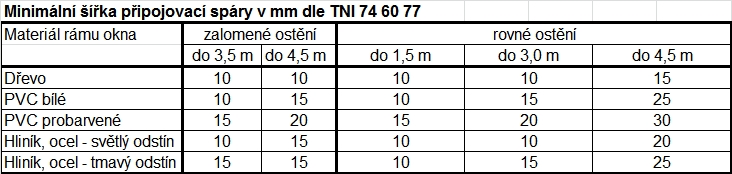 Šířka připojovací spáry při dovolené přetvořitelnosti tmelu 25% (± 12,5 %)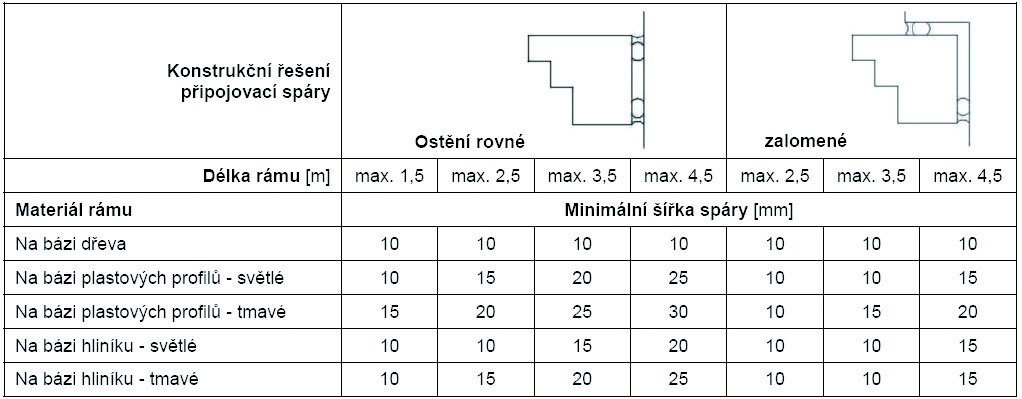 Šířka připojovací spáry při použití komprimačních pásek stlačení na cca 20 - 30% původní expandované šířky)dodrženy budou tolerance pro vzdálenost kotevních prvků mezi sebou a od okrajů, dle následujícího zobrazení (profil rámu je orientační):A - rozteč kotev: plastové okno max. 700mmE - vzdálenost od vnitřního rohu rámu: 100 až 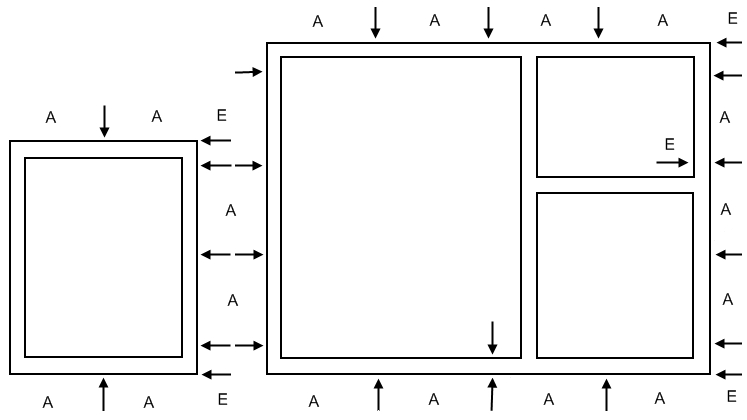 budou-li použity pro ukotvení spodního rámu turbošrouby, musí být prostup v rámu okna okolo turbošroubu prokazatelně utěsněnpřípustné tolerance osazení oken - maximální přípustná odchylka pro prvky do délky  je 2mm/m od svislého a vodorovného směru, maximálně však při napojení omítky ukončovací okenní lištou (APU lišta) je potřeba spáru těsně za ní vodotěsně uzavřít vhodným těsnicím materiálem, pokud nebude dodána lišta s prokazatelnými těsnicími vlastnostmi.úprava vnější části připojovací spáry musí být paropropustná, vodotěsná, musí umožňovat dilataci okna, provedení z prokazatelně mrazuvzdorného materiálu, materiál odolný proti porušení, UV stabilníTechnické a kvalitativní požadavky na výplně otvorů :Výrobky musí odpovídat platným právním předpisům a to zejména požadavkům plynoucím ze zákona 406/2000 Sb., zákon o hopodaření energií, v platném znění, vyhlášky č. 78/2013 Sb., vyhláška o energetické náročnosti budov, zákona č. 22/1997 Sb., zákon o technických požadavcích na výrobky a o změně a doplnění některých zákonů, v platném znění a vyhlášky č. 268/2009 Sb., o technických požadavcích na stavbyVýrobky musí být vyrobeny a osazeny do stavebních otvorů v souladu s příslušnými normami, zejména           ČSN 73 0540 – 2, ČSN 73 0532.Kování : Kování musí být odpovídajícího typu podle typu ověřeného mechanickými zkouškami oken. Mechanismus otvírání oken bude umožňovat otevření i sklápění křídla, otevření křídla nebo sklopení křídla dle požadavku typu okna. Současné otevření a sklopení bude vyloučeno pojistkou. Kotvení a těsnění oken vůči stavebnímu otvoru:  Kotvení provedeno páskovými kotvami. Spáry mezi okenním rámem a ostěním je třeba pečlivě vyplnit PUR pěnou odpovídající teplotě okolí v době instalace, popř. bude použita komprimační páska a otvor difúzně uzavřen z vnitřního prostoru. To platí i pro parapetní profil. V případě nerovnosti ostění musí být toto ostění srovnáno.Montáž (osazení) okna: Osazení okna musí umožnit při sanaci obvodového pláště zateplováním, zateplit ostění oken a jeho nadpraží tepelnou izolací alespoň v tl. 30mm s následnou realizací omítkových vrstev a dále zateplení horní plochy vnějšího parapetu pod oplechováním ve stejné tloušťce.Před vlastním osazením okenních profilů bude nutné provést demontáž venkovních žaluziíí na jižní straně v lůžkové i ambulantní části (pozice 25 až 56 - červený popisek) tj. celkem 32 pozic okenních zakrytí a jejich zpětnou montáž z vnější strany budovy za pomocí plošiny/lešení.Součástí výměny oken budou úpravy SDK stropního zakrytí (pozice 7 až 14 a 41 až 52 - červený popisek + tmavomodré vyznačení) tj. celkem úprava u 20 ks okenních pozic. Dále bude součástí akce demontáž stávajících oken včetně jejich ekologické likvidace. Pro manipulaci s původními a novými okny vč. jejich příslušenství bude používáno výhradně lůžkového neevakuačního výtahu V7 (pravý v budově „A“), přičemž bude tento udržován v čistém stavu během celé realizace akce. Výtah nesmí být přetěžován, bude dodržována jeho max. nosnost.   Před vlastním osazením okenního profilu bude dle skutečného stavu odhaleného parapetu, ostění a nadpraží rozhodnuto o tom, zda před osazením a ukotvením oken. rámů bude provedeno vyrovnání (zahlazení) navazujícího zdiva v připojovací spáře tak, aby bylo možné provést vypění PU pěnou kolem rámu v prakticky stejné tloušťce a aby bylo možné přilepit funkční pásky (minimálně vnitřní) na rovnou bezprašnou plochu, která bude zajišťovat kvalitní podklad pro přilepení. Takový postup vyvolá zdržení při vlastním osazování rámů a dodavatel s takovým postupem musí při podání nabídky a při vlastním plánování realizace počítat. Zadavatel v takovém případě nesouhlasí s ponecháním otvoru bez okenní výplně přes nezbytně nutnou dobu technologické přestávky, přičemž bude nutné počítat s dočasným zakrytím okenní fólií pro zajištění nepříznivého vlivu počasí.Součástí výměny oken je oprava trvalého obložení (obkladačky) především v ambulantní části (nutné prověřit předem a začlenit do nabídky. Opravy maleb a nátěrů nejsou součástí nabídky, bude řešeno uživatelem v rámci souběžného plánovaného malování v rámci schváleného plánu. Doplňkové konstrukce: Okna budou vybavena minimálně čtyřkomorovým parapetním profilem s těsnícími prvky zaručujícími vzducho a parotěsnost spojení. Napojení vnitřní omítky na okenní rám v místě ostění a nadpraží bude proveden pomocí těsnící pružné APU lištyKlempířské práce : Oplechování parapetů oken, včetně zateplení horní plochy vnějšího parapetu je dáno v souvislost s dodatečným zateplením tak, aby veškeré připojovací prvky byly pod armovací tkaninou fasády. Venkovní parapety musí být uloženy tak, aby vždy zasahovaly pod omítkovinu ostění a stékající, případně hnaná voda nemohla proniknout za parapetní profil !!! Z tohoto důvodu musí být parapetní plechový profil osazen včetně bočních krytek ještě před prováděním zateplení ostění. Pro napojení kontaktního zateplovacího systému pod parapetem bude použit parapetní profil s integrovanou perlinkou a dilatační páskou pro dilatující napojení mezi KZS a parapetním plechem. Zakrytí vnějšího spodního osazení parapetu je možné provést tzv. šálou (nutné dohodnout předem s uživatelem). Spolupráce s uživateli: Součástí zakázky bude zakrytí předokenního prostoru tak, aby nedošlo k poškození a nadměrnému znečištění podlahových krytin a zakrytí přístupových cest přes jednotlivé místnosti k oknům. Zhotovitel bude zodpovídat za poškození vybavení místnosti, pokud vzniklo jeho vinou. Součástí zakázky není úklid dané místnosti dle standardu nemocnice, pouze zametení přístupové cesty. Součástí zakázky je úklid dle běžných zvyklostí v okolí okna, kompletní vysátí a vyčištění funkčních spár oken, umytí všech okenní ploch, parapetů pokud nedošlo k nadměrnému znečištění v důsledku nedostatečného zakrytí předokenního prostoru a přístupových cest, nebo neopatrnou činností dodavatele.Dodavatel bere na vědomí, že výměnu všech okenních výplní nebude možné provést najednou, ale bude z provozních důvodů probíhat po etapách, které budou dodavateli sděleny před podpisem smlouvy.Součástí plnění je zakrytí oken z vnitřní i vnější strany folií, proti znečištění a poškození při provádění omítek a kontaktního zateplovacího systému. Stejně tak platí i pro zakrytí parapetního plechuUPOZORNĚNÍ: Všechny okenní otvory budou během stavebních prací zabezpečena proti povětrnostním vlivům a nežádoucím pohledům a případnému vniknutí. Dále budou řádně zakryta topná tělesa (radiátory) proti poškození.Příloha č. 2 - Cenová kalkulace a stanovení celkové ceny díla (položkový rozpočet)  Zhotovitel zde uvede podrobnou cenovou kalkulaci za dodávku díla v rozložení na jednotlivé položky a části včetně typových označení jednotlivých položek dle Přílohy č. 1 této smlouvy  - „Požadavky na rozsah provedení díla“, cena v korunách českých bude členěna na cenu bez DPH, sazbu a výši DPH a cenu s DPH. 